La correction des activités de jeudi 9 avril : 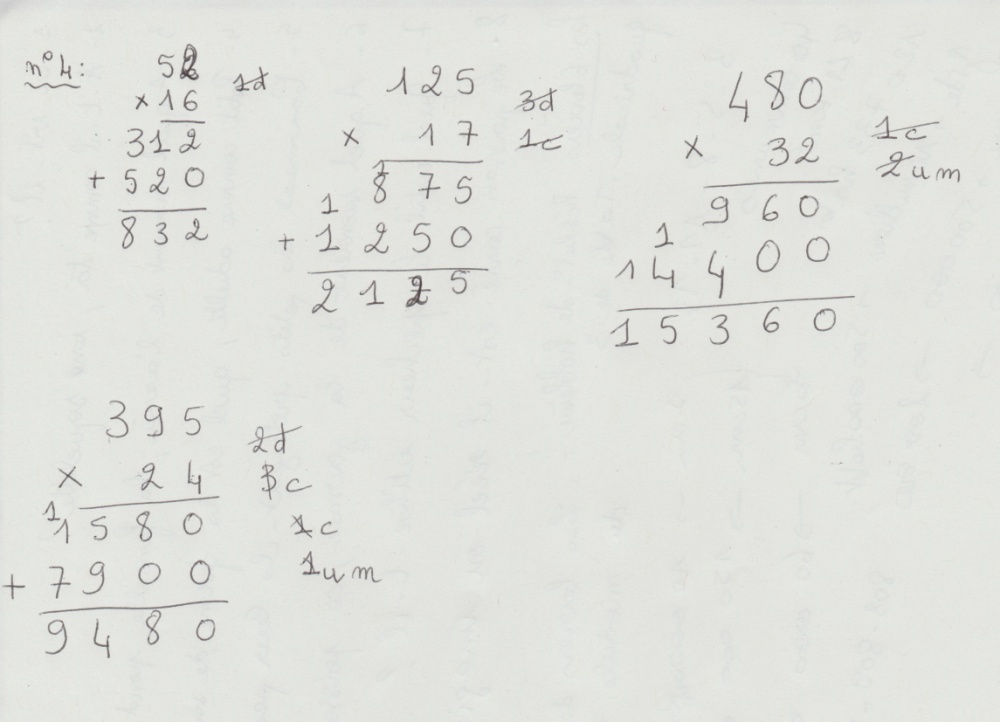 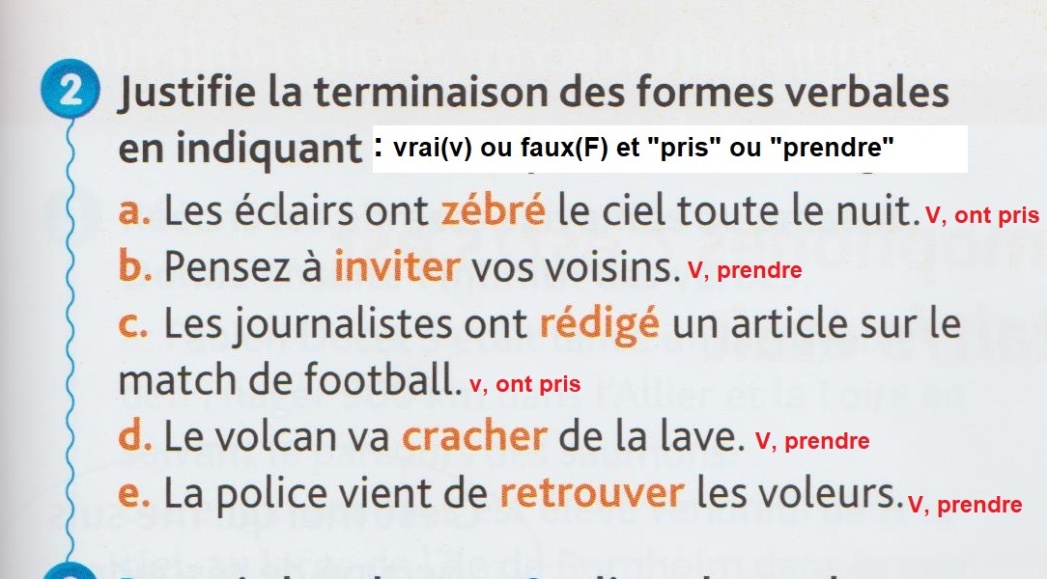 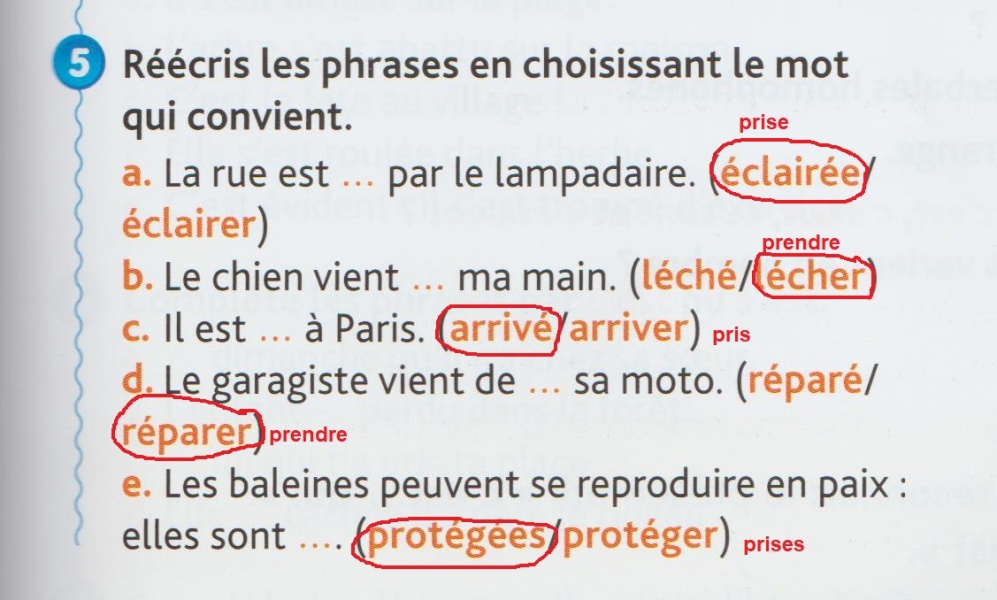 Pour les autres activités : voir le programme